 		                Ice Blast Tournament, St. Louis, November 1-3, 2019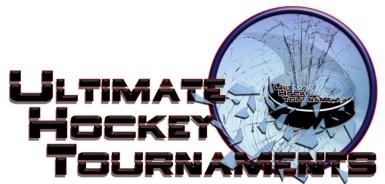       U9 D2. Silver Division		     Tournament Format               Four teams, with each team playing three preliminary round games. At the conclusion of preliminary round,                                  1st plays 2nd for Championship. 3rd plays 4th for the consolation.Standings		Game Results	TeamPoints Gm1Points Gm2Points Gm3Total PointsTiebreakersHuskies Hockey 20000Midwest Blackbirds 0224Jr. Vipers 2 (lother)2226Rockford Jr. Ice Hogs (casalena)0022Fri    6:05    6:05PmPmAffton RinkAffton RinkAffton RinkBlackbirdsBlackbirds11vs.vs.VipersVipers22Sat    8:00    8:00AmAmAll American RinkAll American RinkAll American RinkVipersVipers44vs.vs.RockfordRockfordRockford2Sat   8:30   8:30AmAmAffton RinkAffton RinkAffton RinkHuskiesHuskies11vs.vs.BlackbirdsBlackbirdsBlackbirds2Sat    3:45    3:45AmAmAffton RinkAffton RinkAffton RinkRockfordRockford22vs.vs.BlackbirdsBlackbirdsBlackbirds3Sat    5:00    5:00PmPmAffton RinkAffton RinkAffton RinkVipersVipers       5       5vs.vs.HuskiesHuskiesHuskies3Sun    8:10    8:10AmAmAll American RinkAll American RinkAll American RinkRockfordRockford       6       6vs.vs.HuskiesHuskiesHuskies1HOMEHOMEAWAYAWAYAWAYAWAYSundaySunday 11:50 11:50AmAmAll American Rink 3rd   3rd  Rockford            4-0Rockford            4-04th 4th  Huskies                                         Consolation Huskies                                         Consolation Huskies                                         Consolation Huskies                                         ConsolationSundaySunday 1:00 1:00PmPmMcKendree Recplex  1st  1stVipers		         3-1Vipers		         3-12nd2nd  Blackbirds                              Championship  Blackbirds                              Championship  Blackbirds                              Championship  Blackbirds                              Championship